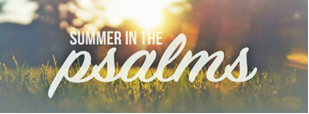 Psalm 23    A psalm of David.The Lord is my shepherd; I shall not want.
2     He makes me lie down in green pastures.
He leads me beside still waters.
3     He restores my soul.
He leads me in paths of righteousness
    for his name's sake.                                                                                                                                                              4 Even though I walk through the valley of the shadow of death,
    I will fear no evil,
for you are with me;
    your rod and your staff,
    they comfort me.                                                                                                                                                                             5 You prepare a table before me
    in the presence of my enemies;
you anoint my head with oil;
    my cup overflows.
6 Surely goodness and mercy shall follow me
    all the days of my life,
and I shall dwell in the house of the Lord forever.Deuteronomy 2:7 “ The Lord your God has blessed you in all the work of your hands. He has watched over your journey through this vast wilderness. These forty years the Lord your God has been with you, and you have not lacked anything.”Psalm 143:3 “The enemy pursues me, he crushes me to the ground; he makes me dwell in the darkness like those long dead.”Ezekiel 34:11-12 “‘For this is what the Sovereign Lord says: I myself will search for my sheep and look after them. 12 As a shepherd looks after his scattered flock when he is with them, so will I look after my sheep. I will rescue them from all the places where they were scattered on a day of clouds and darkness.”Isaiah 53:6 “We all, like sheep, have gone astray, each of us has turned to our own way; and the Lord has laid on him the iniquity of us all.”Luke 15:3-6 “ Then Jesus told them this parable: 4 “Suppose one of you has a hundred sheep and loses one of them. Doesn’t he leave the ninety-nine in the open country and go after the lost sheep until he finds it? 5 And when he finds it, he joyfully puts it on his shoulders 6 and goes home.”John 10:11-17, 27-28 “ “I am the good shepherd. The good shepherd lays down his life for the sheep. 12 The hired hand is not the shepherd and does not own the sheep. So when he sees the wolf coming, he abandons the sheep and runs away. Then the wolf attacks the flock and scatters it. 13 The man runs away because he is a hired hand and cares nothing for the sheep.14 “I am the good shepherd; I know my sheep and my sheep know me— 15 just as the Father knows me and I know the Father—and I lay down my life for the sheep. 16 I have other sheep that are not of this sheep pen. I must bring them also. They too will listen to my voice, and there shall be one flock and one shepherd. 17 The reason my Father loves me is that I lay down my life—only to take it up again…27 My sheep listen to my voice; I know them, and they follow me. 28 I give them eternal life, and they shall never perish; no one will snatch them out of my hand.”Philippians 4:11-13 “I am not saying this because I am in need, for I have learned to be content whatever the circumstances. 12 I know what it is to be in need, and I know what it is to have plenty. I have learned the secret of being content in any and every situation, whether well fed or hungry, whether living in plenty or in want. 13 I can do all this through him who gives me strength.”(4 slides come after Isaiah 53)